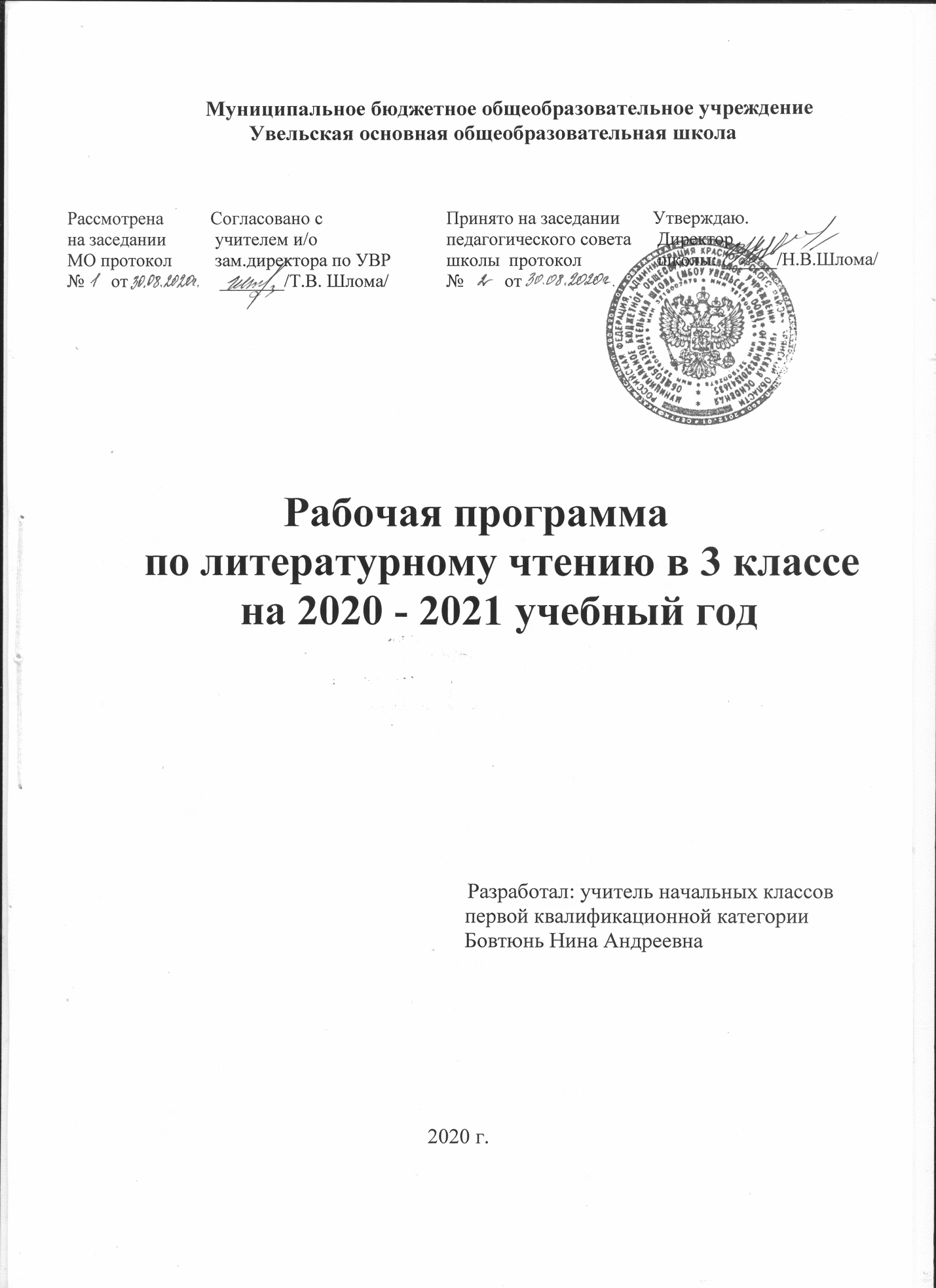                                    I. Пояснительная записка.               Рабочая программа по литературному чтению для 3 класса основной общеобразовательной школы реализуется на основе следующих документов:Федеральный государственный образовательный стандарт  начального общего образования (утверждён Приказом Министерства образования и науки Российской Федерации «Об утверждении и введении в действие федерального государственного образовательного стандарта начального общего образования» от «06» октября 2009 г. № 373, в ред. приказов Минобрнауки России от 26.11.2010 № 1241, от 22.09.2011 № 2357).Сборник рабочих программ. «Школа России». 1—4 классы: пособие для учителей общеобразовательных учреждений [сост. С. В. Анащенкова, М. А. Бантова и др.]  Рабочая программа «Литературное чтение», Климанова Л.Ф., М.В. Бойкина.    Москва, «Просвещение», 2011г.Базисный учебный план общеобразовательных учреждений Брянской области на 2020 - 2021 учебный год.Учебный план МБОУ Увельская ООШ на 2020 - 2021 учебный год.         Рабочая программа начального общего образования по литературному чтению для 3 класса составлена на основе Фундаментального ядра содержания начального общего образования и Требований к результатам освоения основной общеобразовательной программы начального общего образования, представленных в Федеральном государственном образовательном стандарте второго поколения. В ней также учитываются основные идеи и положения Программы развития и формирования универсальных учебных действий для начального общего образования.       Литературное чтение — один из основных предметов в обучении младших школьников. Он формирует общеучебный навык чтения и умение работать с текстом, пробуждает интерес к чтению художественной литературы и способствует общему развитию ребёнка, его духовно-нравственному и эстетическому воспитанию.      Успешность изучения литературного чтения обеспечивает результативность по другим предметам начальной школы.       Основные цели изучения литературного чтения в 3 классе: •   овладение осознанным, правильным, беглым и выразительным чтением как базовым навыком в системе образования младших школьников; совершенствование всех видов речевой деятельности, обеспечивающих умение работать с разными видами текстов; развитие интереса к чтению и книге; формирование читательского кругозора и приобретение опыта в выборе книг и самостоятельной читательской деятельности;•     развитие художественно-творческих и познавательных способностей, эмоциональной отзывчивости при чтении художественных произведений; формирование эстетического отношения к слову и умения понимать художественное произведение;•   обогащение нравственного опыта младших школьников средствами художественной литературы; формирование нравственных чувств и представлений о добре, дружбе, правде и ответственности; •    воспитание интереса и уважения к отечественной культуре и культуре народов многонациональной России и других стран.       Литературное чтение как учебный предмет в начальной школе имеет большое значение в решении следующих задач обучения  и воспитания:     1. Овладение речевой, письменной и коммуникативной культурой.     Выполнение этой задачи связано с умением работать с различными видами текстов, ориентироваться в книге, использовать её для расширения знаний об окружающем мире. В результате обучения младшие школьники участвуют в диалоге, строя монологические высказывания ( на основе произведений и личного опыта), сопоставляют и описывают различные объекты и процессы, самостоятельно пользуются справочным материалом учебника, находя информацию в словарях, справочниках и энциклопедиях, высказывают собственное мнение на основе прочитанного и услышанного.         2. Освоение общекультурных навыков чтения и понимание текста; воспитание интереса к чтению и книге.              Решение этой задачи предполагает формирование у младших школьников осмысленного читательского навыка, т.е. в результате освоения предметного содержания литературного чтения учащиеся приобретают общеучебное умение осознанно читать тексты, работать с различной информацией, интерпретировать информацию в соответствии с запросами.       3. Воспитание эстетического отношения к действительности, отражённой в художественной литературе.       Решение этой задачи способствует пониманию художественного произведения, как особого вида искусства; формированию умения определять его художественную ценность и анализировать ( на доступном уровне) средства выразительности. Развивается умение сравнивать искусство слова с другими видами искусства (живопись, музыка); находить сходство и различия используемых художественных средств; создавать свои собственные художественные произведения на основе прочитанных.       4. Формирование нравственных ценностей и эстетического вкуса младшего школьника; понимание духовной сущности произведения.          С учётом особенностей художественной литературы, её нравственной сущности, влияния на становление личности маленького читателя, решение этой задачи приобретает особое значение. В процессе работы с художественным произведением младший школьник осваивает основные нравственно-этические ценности с окружающим миром, получает навык анализа положительных и отрицательных действий героев, событий. Понимание значения эмоциональной окрашенности всех сюжетных линий произведения способствует воспитанию адекватного эмоционального состояния как предпосылки собственного поведения в жизни        Знакомство учащихся с доступными их возрасту художественными произведениями, духовно-нравственное и эстетическое содержание которых активно влияет на чувства, сознание и волю читателя, способствует формированию личных качеств, соответствующих национальным и общечеловеческим ценностям. Ориентация учащихся на моральные нормы развивает у них умение соотносить свои поступки с этическими принципами поведения культурного человека, формирует навыки доброжелательного сотрудничества.            В процессе освоения курса у младших школьников повышается уровень коммуникативной культуры: формируются умения составлять диалоги, высказывать собственное мнение, строить монолог в соответствии с речевой задачей, работать с различными видами текстов, самостоятельно пользоваться справочным аппаратом учебника, находить информацию в словарях, справочниках и энциклопедиях.       На уроках литературного чтения формируется читательская компетентность, помогающая младшему школьнику осознать себя грамотным читателем, способным к использованию читательской деятельности для своего самообразования. Грамотный читатель обладает потребностью в постоянном чтении книг, владеет техникой чтения и приёмами работы с текстом, пониманием прочитанного и прослушанного произведения, знанием книг, умением их самостоятельно выбрать и оценить.       Литературное  чтение пробуждает интерес учащихся к чтению художественных произведений. Внимание начинающего читателя обращается на словесно-образную природу художественного произведения, на отношение автора к героям и окружающему миру, на нравственные проблемы, волнующие писателя. Младшие школьники учатся чувствовать красоту поэтического слова, ценить образность словесного искусства.      Содержание учебного предмета соответствует учебнику «Литературное чтение» (в 2 частях). 3 класс. Л.Ф. Климанова, М.В. Бойкина. Москва, «Просвещение», 2013г.       В 3 классе на изучение предмета «Литературное чтение» в учебном плане отводится 136 ч  (4 ч в неделю, 34 учебные недели).           II. Планируемые результаты освоения учебного предмета.            Содержание учебного предмета «Литературное чтение» обеспечивает достижение обучающимися 3 класса следующих личностных, метапредметных и предметных результатов.                                       Личностные результаты:●  формирование чувства гордости за свою Родину, её историю, российский народ, становление гуманистических и демократических ценностных ориентации многонационального российского общества;●  формирование средствами литературных произведений целостного взгляда на мир в единстве и в разнообразии природы, народов, культур и религий;●  воспитание художественно – эстетического вкуса, эстетических потребностей, ценностей, и чувств на основе опыта слушания, заучивания наизусть произведений художественной литературы;●  развитие эстетических чувств, доброжелательности и эмоционально – нравственной отзывчивости, понимания и сопереживания чувствам других людей;●  формирование уважительного отношения к иному мнению, истории и культуре других народов, выработка умению терпимо относиться к людям иной национальной принадлежности;●  овладение начальными навыками адаптации к школе, школьному коллективу;● принятие и освоение социальной роли обучающегося, развитие мотивов учебной деятельности и формирование личностного смысла учения;●  развитие самостоятельности и личной ответственности за  свои поступки на основе представлений о нравственных нормах общения;●  развитие навыков сотрудничества со взрослыми и сверстниками в разных социальных ситуациях, умения избегать конфликтов и находить выходы из спорных ситуаций, умения сравнивать поступки героев литературных произведений со своими собственными поступками, осмысливать поступки героев;●  наличие мотивации к творческому труду и бережному отношению к материальным и духовным ценностям, формирование установки на безопасный, здоровый образ жизни.                                                                                Метапредметные результаты:Регулятивные УУД:определять и формулировать цель деятельности на уроке;проговаривать последовательность действий на уроке;учиться высказывать своё предположение (версию) на основе работы с материалом               учебника;учиться работать по предложенному учителем плану;формирование умения планировать, контролировать и оценивать учебные действия в   соответствии с поставленной задачей и условиями её реализации, определять             наиболее эффективные способы достижения результата с помощью учителя;определять последовательность промежуточных целей и соответствующих им действий с учетом конечного результата, составлять план и последовательность действий, предвидеть возможности получения конкретного результата при решении задачи.        Познавательные УУД:ориентироваться в учебнике (на развороте, в оглавлении, в условных обозначениях);находить ответы на вопросы в тексте, иллюстрациях;делать выводы в результате совместной работы класса и учителя;преобразовывать информацию из одной формы в другую: подробно пересказывать небольшие тексты;осознанно и произвольно строить сообщения в устной и письменной форме, в том числе творческого характера; смысловое чтение; выбирать вид чтения  в зависимости от цели;с помощью и самостоятельно выделять и формулировать познавательную цель,             использовать общие приёмы решения задач, с помощью самостоятельно создавать                алгоритмы деятельности при решении проблем различного характера;ориентироваться в разнообразии способов решения задач, устанавливать причинно- следственные связи.       Коммуникативные УУД:   оформлять свои мысли в устной и письменной форме (на уровне предложения или небольшого текста);слушать и понимать речь других;выразительно читать и пересказывать текст;договариваться с одноклассниками совместно с учителем о правилах поведения и общения и следовать им;учиться работать в паре, группе; выполнять различные роли (лидера, исполнителя);готовность конструктивно разрешать конфликты посредством учёта интересов сторон и сотрудничества;координировать и принимать различные позиции во взаимодействии, использовать            доступные речевые средства для передачи своего впечатления, формулировать               собственное мнение и позицию, адекватно оценивать собственное поведение и               поведение окружающих                                     Предметные результаты:●  понимание литературы как явления национальной и мировой культуры, средства сохранения и передачи нравственных ценностей и традиций;●  осознание значимости чтения для личного развития; формирование представлений о Родине и ее людях, окружающем мире, культуре, первоначальных этических представлений, понятий о добре и зле, дружбе, честности; формирование потребности в систематическом чтении;●  достижение необходимого для продолжения образования уровня читательской компетентности, общего речевого развития, овладение чтением вслух, про себя, элементарными приемами анализа художественных, научно – познавательных и учебных текстов с использованием элементарных литературоведческих понятий;●  использование разных видов чтения; умение осознанно воспринимать  и оценивать содержание  и специфику различных текстов, участвовать  в их обсуждении, давать  и обосновывать нравственную оценку поступков героев;●  умение самостоятельно выбирать интересную литературу, пользоваться справочными источниками для понимания и получения дополнительной информации, составляя самостоятельно краткую аннотацию;●  умение использовать простейшие  виды анализа различных текстов: устанавливать прчинно – следственные связи и определять главную мысль произведения, делить текст на части, озаглавливать их, составлять простой план, находить средства выразительности, пересказывать произведение;●  умение работать с разными видами текстов, находить характерные особенности научно – познавательных, учебных, художественных произведений. На практическом уровне овладеть некоторыми видами письменной речи. Умение написать отзыв на прочитанное произведение;●  развитие художественно – творческих способностей, умение создавать собственный текст на основе художественного произведения, репродукции картин художников, иллюстраций, на основе личного опыта.                                    III. Содержание учебного предмета.         Содержание учебного предмета включает следующие основные содержательные линии:Круг детского чтения.Виды речевой и читательской деятельности.Опыт творческой деятельности.      Раздел «Круг детского чтения» включает произведения устного творчества народов России и зарубежных стран, произведения классиков отечественной и зарубежной литературы и современных писателей России и других стран (художественные и научно-познавательные). Программа включает все основные литературные жанры: сказки, стихи, рассказы, басни, драматические произведения.      Учащиеся работают с книгами, учатся выбирать их по своим интересам. Новые книги пополняют  знания об окружающем мире, жизни сверстников, об их отношении друг к другу, труду, к Родине. В процессе обучения обогащается социально-нравственный и эстетический опыт ребёнка, формируя у школьников читательскую самостоятельность.Программа предусматривает знакомство с книгой как источником различного вида информации и формирование библиографических умений.      Раздел «Виды речевой и читательской деятельности» включает все виды речевой и читательской деятельности (умение читать, слушать, говорить и писать) и работу с разными видами текстов. Раздел направлен на формирование речевой культуры учащихся, на совершенствование коммуникативных навыков, главным из которых является навык чтения.        Навык чтения. Формируется  навык беглого, осознанного чтения, а также навык чтения про себя с воспроизведением содержания прочитанного. Учащиеся овладевают рациональными приёмами чтения и понимания прочитанного, орфоэпическими и интонационными нормами чтения, слов и предложений, осваивают разные виды чтения текста (выборочное, ознакомительное, изучающее) и используют их в соответствии с конкретной речевой задачей.      Параллельно с формированием навыка беглого, осознанного чтения ведётся целенаправленная работа по развитию умения постигать смысл прочитанного, обобщать и выделять главное. Учащиеся овладевают приёмами выразительного чтения.      Совершенствуются умения воспринимать на слух высказывание или чтение собеседника, понимать цели речевого высказывания, задавать вопросы по услышанному или прочитанному произведению, высказывать свою точку зрения. Усваиваются продуктивные формы диалога, формулы речевого этикета в условиях учебного и внеучебного общения. Знакомство с особенностями национального этикета и общения людей проводится на основе литературных (фольклорных и классических) произведений. Совершенствуется монологическая речь учащихся (с опорой на авторский текст, на предложенную тему или проблему для обсуждения), целенаправленно пополняется активный словарный запас. Учащиеся осваивают сжатый, выборочный и полный пересказ прочитанного или услышанного произведения.        Особое место в программе отводится работе с текстом художественного произведения. На уроках литературного чтения совершенствуется представление о текстах (описание, рассуждение, повествование); учащиеся сравнивают художественные, деловые (учебные) и научно-познавательные тексты, учатся соотносить заглавие с содержанием текста (его темой, главной мыслью), овладевают такими речевыми умениями, как деление текста на части, озаглавливание, составление плана, различение главной и дополнительной информации текста.       Программой предусмотрена литературоведческая пропедевтика. Учащиеся получают первоначальные представления о главной теме, идее (основной мысли) читаемого литературного произведения, об основных жанрах литературных произведений (рассказ, стихотворение, сказка), особенностях малых фольклорных жанров (загадка, пословица, считалка, прибаутка). Дети учатся использовать  изобразительные и выразительные средства словесного искусства («живописание словом», сравнение, олицетворение, эпитет, метафора, ритмичность и музыкальность стихотворной речи).        При анализе художественного текста на первый план выдвигается художественный образ (без термина). Сравнивая художественный и научно-познавательный тексты, учащиеся осознают, что перед ними не просто познавательные интересные тексты, а именно произведения словесного искусства. Слово становится объектом внимания читателя и осмысливается как средство создания словесно-художественного образа, через который автор выражает свои мысли и чувства.        Анализ образных средств языка в начальной школе проводится в объёме, который позволяет детям почувствовать целостность художественного образа, адекватно воспринять героя произведения и сопереживать ему.       Дети осваивают разные виды пересказов художественного текста: подробный (с использованием образных слов и выражений), выборочный и краткий (передача основных мыслей).        На основе чтения и анализа прочитанного текста учащиеся осмысливают поступки, характер и речь героя, составляют его характеристику, обсуждают мотивы поведения героя, соотнося их с нормами морали, осознают духовно-нравственный смысл прочитанного произведения.      Раздел «Опыт творческой деятельности» раскрывает приёмы и способы деятельности, которые помогут учащимся адекватно воспринимать художественное произведение и проявлять собственные творческие способности. При работе с художественным текстом (со словом) используется жизненный, конкретно-чувственный опыт ребёнка и активизируются образные представления, возникающие у него в процессе чтения, развивается умение воссоздавать словесные образы в соответствии с авторским текстом. Такой подход обеспечивает полноценное восприятие литературного произведения, формирование нравственно-эстетического отношения к действительности. Учащиеся выбирают произведения (отрывки из них) для чтения по ролям, словесного рисования, инсценирования и декламации, выступают в роли актёров, режиссёров и художников. Они пишут изложения и сочинения, сочиняют стихи и сказки, у них развивается интерес к литературному творчеству писателей, создателей произведений словесного искусства.                     1.  Виды речевой и читательской деятельности                                      Умение слушать (аудирование)     Восприятие на слух звучащей речи (высказывание собеседника, слушание различных текстов). Адекватное понимание содержания звучащей речи, умение отвечать на вопросы по содержанию прослушанного произведения, определение последовательности событий, осознание цели речевого высказывания, умение задавать вопросы по прослушанному учебному, научно-познавательному и художественному произведениям.      Развитие умения наблюдать за выразительностью речи, за особенностью авторского стиля.                                                 Чтение      Чтение вслух. Ориентация на развитие речевой культуры учащихся и формирование у них коммуникативно-речевых умений и навыков.        Плавное, осмысленное, правильное чтение целыми словами вслух. Темп чтения, позволяющий осознать текст. Постепенное увеличение скорости чтения. Соблюдение орфоэпических и интонационных норм чтения. Чтение предложений с интонационным выделением знаков препинания. Понимание смысловых особенностей разных по виду и типу текстов, передача их с помощью интонирования. Развитие поэтического слуха. Воспитание эстетической отзывчивости на произведение. Умение с помощью учителя подготовиться к выразительному чтению небольшого текста (выбрать тон и темп чтения, определить логические ударения и паузы).     Развитие умения переходить от чтения вслух к чтению про себя.     Чтение про себя. Осознание смысла произведения при чтении про себя (доступных по объёму и жанру произведений). Определение вида чтения (изучающее, ознакомительное, выборочное), умение находить в тексте необходимую информацию, понимание её особенностей.                                     Работа с разными видами текста            Общее представление о разных видах текста: художественном, учебном, научно-популярном — и их сравнение. Определение целей создания этих видов текста. Умение ориентироваться в нравственном содержании художественных произведений, осознавать сущность поведения героев.        Практическое освоение умения отличать текст от набора предложений. Прогнозирование содержания книги по её названию и оформлению.        Самостоятельное определение темы и главной мысли произведения по вопросам и самостоятельное деление текста на смысловые части, их озаглавливание. Умение работать с разными видами информации.         Участие в коллективном обсуждении: умение отвечать на вопросы, выступать по теме, слушать выступления товарищей, дополнять ответы походу беседы, используя текст. Привлечение справочных и иллюстративно-изобразительных материалов.                                       Библиографическая культура        Книга как особый вид искусства. Книга как источник необходимых знаний. Общее представление о первых книгах на Руси и начало книгопечатания. Книга учебная, художественная, справочная. Элементы книги: содержание или оглавление, титульный лист, аннотация, иллюстрации.        Виды информации в книге: научная, художественная (с опорой на внешние показатели книги, её справочно-иллюстративный материал).       Типы книг (изданий): книга-произведение, книга-сборник, собрание сочинений, периодическая печать, справочные издания (справочники, словари, энциклопедии).Самостоятельный и с помощью выбор книг на основе рекомендательного списка, алфавитного и тематического каталога. Самостоятельное пользование соответствующими возрасту словарями и другой справочной литературой.                         Работа с текстом художественного произведения        Определение особенностей художественного текста: своеобразие выразительных средств языка (с помощью учителя). Понимание заглавия произведения, его адекватное соотношение с содержанием.       Понимание нравственно-эстетического содержания прочитанного произведения, осознание мотивации поведения героев, анализ поступков героев с точки зрения норм морали. Осознание понятия «Родина», представления о проявлении любви к Родине в литературе разных народов (на примере народов России). Схожесть тем и героев в фольклоре разных народов. Самостоятельное воспроизведение текста с использованием выразительных средств языка (синонимов, антонимов, сравнений, эпитетов), последовательное воспроизведение эпизодов с использованием специфической для данного произведения лексики (по вопросам учителя), рассказ по иллюстрациям, пересказ.        Характеристика героя произведения с использованием художественно-выразительных средств данного текста. Нахождение в тексте слов и выражений, характеризующих героя и события. Анализ (с помощью учителя) поступка персонажа и его мотивов. Сопоставление поступков героев по аналогии или по контрасту. Характеристика героя произведения: портрет, характер, выраженные через поступки и речь. Выявление авторского отношения к герою на основе анализа текста, авторских помет, имён героев.      Освоение разных видов пересказа художественного текста: подробный, выборочный и краткий (передача основных мыслей).      Подробный пересказ текста (деление текста на части, определение главной мысли каждой части и всего текста, озаглавливание каждой части и всего текста): определение главной мысли фрагмента, выделение опорных или ключевых слов, озаглавливание; план (в виде назывных предложений из текста, в виде вопросов, в виде самостоятельно сформулированных высказываний) и на его основе подробный пересказ всего текста.       Самостоятельный выборочный пересказ по заданному фрагменту: характеристика героя произведения (выбор слов, выражений в тексте, позволяющих составить рассказ о герое), описание места действия (выбор слов, выражений в тексте, позволяющих составить данное описание на основе текста). Вычленение и сопоставление эпизодов из разных произведений по общности ситуаций, эмоциональной окраске, характеру поступков героев.       Развитие наблюдательности при чтении поэтических текстов. Развитие умения предвосхищать (предвидеть) ход развития сюжета, последовательности событий.               Работа с научно-популярным, учебным и другими текстами          Понимание заглавия произведения, адекватное соотношение с его содержанием. Определение особенностей учебного и научно-популярного текстов (передача информации). Знакомство с простейшими приёмами анализа различных видов текста: установление причинно-следственных связей, определение главной мысли текста. Деление текста на части. Определение микротем. Ключевые или опорные слова. Построение алгоритма деятельности по воспроизведению текста. Воспроизведение текста с опорой на ключевые слова, модель, схему. Подробный пересказ текста. Краткий пересказ текста (выделение главного в содержании текста). Умение работать с учебными заданиями, обобщающими вопросами и справочным материалом.                      Умение говорить (культура речевого общения)      Осознание диалога как вида речи. Особенности диалогического общения: умение понимать вопросы, отвечать на них и самостоятельно задавать вопросы по тексту; внимательно выслушивать, не перебивая, собеседника и в вежливой форме высказывать свою точку зрения по обсуждаемому произведению (художественному, учебному, научно-познавательному). Умение проявлять доброжелательность к собеседнику. Доказательство собственной точки зрения с опорой на текст или  личный опыт. Использование норм речевого этикета в процессе общения. Знакомство с особенностями национального этикета на основе литературных произведений.      Работа со словом (распознавать прямое и переносное значение слов, их многозначность), целенаправленное пополнение активного словарного запаса. Работа со словарями.Умение построить монологическое речевое высказывание небольшого объёма с опорой на авторский текст, по предложенной теме или в форме ответа на вопрос. Формирование грамматически правильной речи, эмоциональной выразительности и содержательности. Отражение основной мысли текста в высказывании. Передача содержания прочитанного или прослушанного с учётом специфики научно-популярного, учебного и художественного текстов. Передача впечатлений (из повседневной жизни, художественного произведения, изобразительного искусства) в рассказе (описание, рассуждение, повествование). Самостоятельное построение плана собственного высказывания. Отбор и использование выразительных средств (синонимы, антонимы, сравнения) с учётом особенностей монологического высказывания.      Устное сочинение как продолжение прочитанного произведения, отдельных его сюжетных линий, короткий рассказ по рисункам либо на заданную тему.                                       Письмо (культура письменной речи)       Нормы письменной речи: соответствие содержания заголовку (отражение темы, места действия, характеров героя), использование в письменной речи выразительных средств языка (синонимы, антонимы, сравнение, эпитеты) в мини-сочинениях (повествование, описание, рассуждение), рассказ на заданную тему, отзыв о прочитанной книге.                                         2. Круг детского чтения      Знакомство с культурно-историческим наследием России, с общечеловеческими ценностями. Произведения устного народного творчества разных народов (малые фольклорные жанры, народные сказки о животных, бытовые и волшебные сказки народов России и зарубежных стран). Знакомство с творчеством А. С. Пушкина, М. Ю. Лермонтова, Л. Н. Толстого и других классиков отечественной литературы XIX—XX вв., классиков детской литературы, произведениями современной отечественной (с учетом многонационального характера России) и зарубежной литературы, доступные для восприятия младших школьников, мифами Древней Греции.       Книги разных видов: художественная, историческая, приключенческая, фантастическая, научно-популярная, справочно-энциклопедическая литература, детские периодические издания.       Основные темы детского чтения: фольклор разных народов, произведения о Родине, природе, детях, братьях наших меньших, добре, дружбе, честности, юмористические произведения.                                Литературоведческая пропедевтика                                              (практическое освоение)       Нахождение в тексте художественного произведения (с помощью учителя) средств выразительности: синонимов, антонимов, эпитетов, сравнений, метафор и осмысление их значения.       Первоначальная ориентировка в литературных понятиях: художественное произведение, искусство слова, автор (рассказчик), сюжет (последовательность событий), тема. Герой произведения: его портрет, речь, поступки, мысли, отношение автора к герою.        Обшее представление об особенностях построения разных видов рассказывания: повествования (рассказ), описания (пейзаж, портрет, интерьер), рассуждения (монолог героя, диалог героев).        Сравнение прозаической и стихотворной речи (узнавание, различение), выделение особенностей стихотворного произведения (ритм, рифма).       Фольклорные и авторские художественные произведения (их различение).        Жанровое разнообразие произведений. Малые фольклорные формы (колыбельные песни, потешки, пословицы, поговорки, загадки): узнавание, различение, определение основного смысла. Сказки о животных, бытовые, волшебные. Художественные особенности сказок: лексика, построение (композиция). Литературная (авторская) сказка.        Рассказ, стихотворение, басня — общее представление о жанре, наблюдение за особенностями построения и выразительными средствами.                             3.Творческая деятельность обучающихся                            (на основе литературных произведений)        Интерпретация текста литературного произведения в творческой деятельности учащихся: чтение по ролям, инсценирование, драматизация, устное словесное рисование, знакомство с различными способами работы с деформированным текстом и использование их (установление причинно-следственных связей, последовательности событий, изложение с элементами сочинения, создание собственного текста на основе художественного произведения (текст по аналогии), репродукций картин художников, по серии иллюстраций к произведению или на основе личного опыта. Развитие умения различать состояние природы в различные времена года, настроение людей, оформлять свои впечатления в устной или письменной речи. Сравнивать свои тексты с художественными текстами-описаниями, находить литературные произведения, созвучные своему эмоциональному настрою, объяснять свой выбор. 3 класс (136 часов)             1. Вводный урок по курсу литературного чтения   (1 час)       Знакомство с учебником. Система условных обозначений. Содержание учебника. Словарь.                              2. Самое великое чудо на свете  (4 часа)       Знакомство с названием раздела. Прогнозирование содержания раздела. Рукописные книги Древней Руси. Первопечатник Иван Федоров. Проект: «Сочиняем волшебную сказку». Проверим себя и оценим свои достижения.                             3. Устное народное творчество  (14 часов)         Знакомство с названием раздела. Прогнозирование содержания раздела. Русские народные песни. Докучные сказки. Русские народные сказки «Сестрица Алёнушка и братец Иванушка», «Иван-царевич и Серый Волк», «Сивка-Бурка». Проект: «Сочиняем волшебную сказку». Проверим себя и оценим свои достижения.                              4. Поэтическая тетрадь 1  (11 часов)          Знакомство с названием раздела. Прогнозирование содержания раздела. Проект: «Как научиться читать стихи» на основе научно – популярной статьи Я. Смоленского. 1. Ф. И. Тютчев. «Весенняя гроза», «Листья»; 2. А. А. Фет. «Мама! Глянь-ка из окошка...», «Зреет рожь над жаркой нивой...»; 3. И. С. Никитин. «Полно, степь моя, спать беспробудно...», «Встреча зимы»; 4. И. 3. Суриков. «Детство», «Зима». Проверим себя и оценим свои достижения.                                 5. Великие русские писатели  (24 часа)       Знакомство с названием раздела. Прогнозирование содержания раздела. 1. А. С. Пушкин. «За весной, красой природы...», «Уж небо осенью дышало...», «В тот год осенняя погода...», «Опрятней модного паркета...», «Зимнее утро», «Зимний вечер», «Сказка о царе Салтане...»; 2. И. А. Крылов. «Мартышка и очки», «Зеркало и Обезьяна», «Ворона и Лисица»; 3. М. Ю. Лермонтов. «Горные вершины», «На севере диком...», «Утес», «Осень»; 4. Л. Н. Толстой. «Детство» (отрывок), «Акула», «Прыжок», «Лев и собачка», «Какая бывает роса на траве», «Куда девается вода из моря». Проверим себя и оценим свои достижения.                                    6. Поэтическая тетрадь 2  (6 часов)     Знакомство с названием раздела. Прогнозирование содержания раздела. 1. Н. А. Некрасов. «Славная осень!..», «Не ветер бушует над бором...», «Дедушка Мазай и зайцы»; 2. К. Д. Бальмонт. «Золотое слово»; 3. И. А. Бунин. «Детство», «Полевые цветы», «Густой зеленый ельник у дороги...». Проверим себя и оценим свои достижения.                                  7. Литературные сказки  (8 часов)      Знакомство с названием раздела. Прогнозирование содержания раздела. 1. Д. Н. Мамин-Сибиряк. «Аленушкины сказки», «Сказка про храброго Зайца – Длинные Уши, Косые Глаза, Короткий Хвост»; 2. В. М. Гаршин. «Лягушка-путешественница»; 3. В. Ф. Одоевский. «Мороз Иванович». Проверим себя и оценим свои достижения.                                     8. Были и небылицы  (10 часов)      Знакомство с названием раздела. Прогнозирование содержания раздела.  1. М. Горький. «Случай с Евсейкой»; 2. К. Г. Паустовский. «Растрепанный воробей»; 3. А. И. Куприн. «Слон». Проверим себя и оценим свои достижения.                                     9. Поэтическая тетрадь 1  (6 часов)       1. С. Черный. «Что ты тискаешь утенка...», «Воробей», «Слон»; 2. А. А. Блок. «Ветхая избушка», «Сны», «Ворона»; 3. С. А. Есенин. «Черемуха». Проверим себя и оценим свои достижения.                                       10.  Люби живое  (16 часов)       Знакомство с названием раздела. Прогнозирование содержания раздела.  1. М. М. Пришвин. «Моя Родина»; 2. И. С. Соколов-Микитов. «Листопадничек»; 3. В. И. Белов. «Малька провинилась», «Еще про Мальку»; 4. В. В. Бианки. «Мышонок Пик»; 5. Б. С. Житков. «Про обезьянку»; 6. В. Л. Дуров. «Наша Жучка»; 7. В. П. Астафьев. «Капалуха»; 8. В. Ю. Драгунский. «Он живой и светится». Проверим себя и оценим свои достижения.                                    11.  Поэтическая тетрадь 2  (8 часов)       Знакомство с названием раздела. Прогнозирование содержания раздела. 1. С. Я. Маршак. «Гроза днем», «В лесу над росистой I поляной»; 2. А. Л. Барто. «Разлука», «В театре»; 3. С. В. Михалков. «Если...»; 4. Е. А. Благинина. «Кукушка», «Котенок». Проект: «Праздник поэзии».  Проверим себя и оценим свои достижения.                         12. Собирай по ягодке – наберешь кузовок (12 часов)           Знакомство с названием раздела. Прогнозирование содержания раздела. 1. Б. В. Шергин. «Собирай по ягодке – наберешь кузовок»; 2. А. П. Платонов. «Цветок на земле», «Еще мама»; 3. М. М. Зощенко. «Золотые слова», «Великие путешественники»; 4. Н. Н. Носов. «Федина задача», «Телефон»; 5. В. Ю. Драгунский. «Друг детства». Проверим себя и оценим свои достижения.      13. По страницам детских журналов «Мурзилка» и «Веселые картинки»  (8 часов)        Знакомство с названием раздела. Прогнозирование содержания раздела. 1. Л.А. Кассиль. «Отметки Риммы Лебедевой».  2. Ю. И. Ермолаев. «Проговорился», «Воспитатели»; 3. Г. Б. Остер. «Вредные советы», «Как получаются легенды»; 4. Р. Сеф. «Веселые стихи». Проверим себя и оценим свои достижения.                              14.  Зарубежная литература (8 часов)         Знакомство с названием раздела. Прогнозирование содержания раздела. Миф Древней Греции «Храбрый Персей». Г. X. Андерсен. «Гадкий утенок». Проверим себя и оценим свои достижения. Итоговое тестирование за год.IV.  Календарно – тематическое планирование уроков литературногочтения в 3 классе на 2020 – 2021 учебный год.    №п/пТема урокаКоличест-во  часовДата   проведенияДата   проведения№п/пТема урокаКоличест-во  часовПо плануФактичес-киВводный урок по курсу литературного чтения  (1 ч)Вводный урок по курсу литературного чтения  (1 ч)Вводный урок по курсу литературного чтения  (1 ч)Вводный урок по курсу литературного чтения  (1 ч)Вводный урок по курсу литературного чтения  (1 ч)1.Введение. Знакомство с учебником.1Самое великое чудо на свете (4 ч)Самое великое чудо на свете (4 ч)Самое великое чудо на свете (4 ч)Самое великое чудо на свете (4 ч)Самое великое чудо на свете (4 ч)2.Знакомство с названием раздела «Самое великое чудо на свете». Прогнозирование содержания.13.Рукописные книги Древней Руси. Подготовка сообщения.14.Первопечатник Иван Федоров.15.Урок-путешествие в прошлое. Проверим себя и оценим свои достижения по разделу «Самое великое чудо на свете».1Устное народное творчество (14 ч)Устное народное творчество (14 ч)Устное народное творчество (14 ч)Устное народное творчество (14 ч)Устное народное творчество (14 ч)6.Знакомство с названием раздела «Устное народное творчество». Прогнозирование содержания.17.Русские народные песни.18.Докучные сказки. Сочинение докучных сказок.19.Произведения прикладного искусства: гжельская и хохломская посуда, дымковская игрушка.110.Русская народная сказка «Сестрица Аленушка и братец Иванушка».111.Русская народная сказка «Сестрица Аленушка и братец Иванушка».112.Русская народная сказка «Иван-царевич и Серый Волк».113.Русская народная сказка «Иван-царевич и Серый Волк».114.Русская народная сказка «Иван-царевич и Серый Волк».115.Русская народная сказка «Сивка-бурка».116.Русская народная сказка «Сивка-бурка».117.Художники-иллюстраторы В. Васнецов и И. Билибин.118.Проект «Сочиняем волшебную сказку».119.Проверим себя и оценим свои достижения по разделу  «Устное народное творчество».                                                                                       1Поэтическая тетрадь 1 (11ч)  Поэтическая тетрадь 1 (11ч)  Поэтическая тетрадь 1 (11ч)  Поэтическая тетрадь 1 (11ч)  Поэтическая тетрадь 1 (11ч)  20.Знакомство с названием раздела «Поэтическая тетрадь 1».Прогнозирование содержания.121.Проект «Как научиться читать стихи» (на основе научно- популярной статьи Я. Смоленского).122.Ф. Тютчев «Весенняя гроза»123.Ф. Тютчев «Листья». Сочинение-миниатюра «О чем расскажут осенние листья».124.А. Фет «Мама! Глянь-ка из окошка...», «Зреет рожь над жаркой нивой...».125.И. Никитин «Полно, степь моя, спать беспробудно...».126.И. Никитин «Встреча зимы».127.И. Суриков «Детство».128.И. Суриков «Зима». Сравнение как средство создания картины природы в лирическом стихотворении.129.Обобщение  по разделу «Поэтическая тетрадь 1».130.Проверим себя и оценим свои достижения по разделу «Поэтическая тетрадь 1».1Великие русские писатели  (24 ч)Великие русские писатели  (24 ч)Великие русские писатели  (24 ч)Великие русские писатели  (24 ч)Великие русские писатели  (24 ч)31.Знакомство с названием раздела «Великие русские писатели». Прогнозирование содержания.132.А.С. Пушкин – великий русский поэт. Подготовка сообщения «Что интересного я узнал о жизни А.С. Пушкина».133.А.С.Пушкин  «Уж небо осенью дышало...», «В тот год осенняя погода...», «Опрятней модного паркета...»134.А. С. Пушкин «Зимнее утро».135.А.С. Пушкин «Зимний вечер».136.А. С. Пушкин «Сказка о царе Салтане...».137.А. С. Пушкин «Сказка о царе Салтане...».138.А. С. Пушкин «Сказка о царе Салтане...».139.А. С. Пушкин «Сказка о царе Салтане...».140.Рисунки И. Билибина к сказке. Соотнесение рисунков с художественным текстом.141.И. А. Крылов. Подготовка сообщения о И.А. Крылове на основе статьи учебника, книг о Крылове.142.И. А. Крылов «Мартышка и Очки».143.И.А. Крылов «Зеркало и Обезьяна».144.И. А. Крылов «Ворона и Лисица».145.Статья В. Воскобойникова  о М. Ю. Лермонтове.  Подготовка сообщения на основе статьи.146.М.Ю. Лермонтов «Горные вершины...», «На севере диком стоит одиноко...».147.М. Ю. Лермонтов «Утес», «Осень».148.Детство Л. Н.Толстого (из воспоминаний писателя). Подготовка сообщения.149.Л.Н. Толстой «Акула».150.Л.Н. Толстой «Прыжок».151.Л.Н. Толстой «Лев и собачка».152.Л.Н. Толстой «Какая бывает роса на траве», «Куда девается вода из моря?». Сравнение текстов.153.Обобщение по разделу «Великие русские писатели».154.Проверим себя и оценим свои достижения по разделу «Великие русские писатели».1Поэтическая тетрадь 2 (6 ч)Поэтическая тетрадь 2 (6 ч)Поэтическая тетрадь 2 (6 ч)Поэтическая тетрадь 2 (6 ч)Поэтическая тетрадь 2 (6 ч)55.Знакомство с названием раздела «Поэтическая тетрадь 2». Прогнозирование содержания.156.Н.А. Некрасов «Славная осень!..», «Не ветер бушует над бором...».157.Н.А. Некрасов  «Дедушка Мазай и зайцы».158.К.Д. Бальмонт «Золотое слово».159.И. А. Бунин «Детство», «Полевые цветы», «Густой зелёный ельник у дороги».160.Проверим себя и оценим свои достижения по разделу «Поэтическая тетрадь 2».1Литературные сказки  (8ч)Литературные сказки  (8ч)Литературные сказки  (8ч)Литературные сказки  (8ч)Литературные сказки  (8ч)61.Знакомство с названием раздела «Литературные сказки». Прогнозирование содержания.162.Д. Н. Мамин-Сибиряк «Аленушкины сказки» (присказка).163.Д.Н. Мамин-Сибиряк «Сказка про храброго Зайца — Длинные Уши, Косые Глаза, Короткий Хвост».164.В. М. Гаршин «Лягушка-путешественница».165.В.М.  Гаршин «Лягушка-путешественница».166.В.Ф.  Одоевский «Мороз Иванович».167.В. Ф. Одоевский «Мороз Иванович».168.Проверим себя и оценим свои достижения по разделу «Литературные сказки».1Были-небылицы   (10 ч)Были-небылицы   (10 ч)Были-небылицы   (10 ч)Были-небылицы   (10 ч)Были-небылицы   (10 ч)69.Знакомство с названием раздела «Были-небылицы». Прогнозирование содержания.170.М. Горький «Случай с Евсейкой».171.М. Горький «Случай с Евсейкой».172.К.Г. Паустовский «Растрепанный воробей».173.К.Г. Паустовский «Растрепанный воробей».174.К.Г. Паустовский «Растрепанный воробей».175.А.И. Куприн «Слон».176.А.И. Куприн «Слон».177.А.И. Куприн «Слон».178.Проверим себя и оценим свои достижения по разделу «Были - небылицы».1Поэтическая тетрадь 1  (6 ч)Поэтическая тетрадь 1  (6 ч)Поэтическая тетрадь 1  (6 ч)Поэтическая тетрадь 1  (6 ч)Поэтическая тетрадь 1  (6 ч)79.Знакомство с названием раздела «Поэтическая тетрадь 1». Прогнозирование содержания.180.С. Черный  «Что ты тискаешь утенка?..»,  «Воробей», «Слон».181.А. Блок «Ветхая избушка».182.А. Блок «Сны», «Ворона».183.С. Есенин «Черемуха».184.Проверим себя и оценим свои достижения по разделу «Поэтическая тетрадь 1».1Люби живое  (16 ч)Люби живое  (16 ч)Люби живое  (16 ч)Люби живое  (16 ч)Люби живое  (16 ч)85.Знакомство с названием раздела «Люби живое». Прогнозирование содержания.186.М. М.Пришвин «Моя Родина». Сочинение на основе художественного текста.187.И. С.Соколов-Микитов «Листопадничек».188.И.С. Соколов-Микитов «Листопадничек».189.В.И. Белов «Малька провинилась».190.В.И. Белов «Еще раз про Мальку».191.В.В. Бианки «Мышонок Пик».192.В.В. Бианки «Мышонок Пик».193.Б.С. Житков «Про обезьянку».194.Б.С. Житков «Про обезьянку».195.Б.С. Житков «Про обезьянку».196.В.Л. Дуров «Наша Жучка».197.В.П. Астафьев «Капалуха».198.В.Ю. Драгунский «Он живой и светится...»199.Обобщение  по разделу «Люби живое».1100.Проверим себя и оценим свои достижения по разделу «Люби живое».1Поэтическая тетрадь 2 (8 ч)Поэтическая тетрадь 2 (8 ч)Поэтическая тетрадь 2 (8 ч)Поэтическая тетрадь 2 (8 ч)Поэтическая тетрадь 2 (8 ч)101.Знакомство с названием раздела «Поэтическая тетрадь 2». Прогнозирование содержания.1102.С. Я. Маршак «Гроза днем», «В лесу над росистой поляной...».1103.А.Л. Барто «Разлука».1104.А.Л. Барто «В театре».1105.С. В. Михалков «Если», «Рисунок».1106.Е. Благинина «Кукушка», «Котенок».1107.Обобщение  по разделу «Поэтическая тетрадь 2».Проект: «Праздник поэзии».1108.Проверим себя и оценим свои достижения по разделу «Поэтическая тетрадь 2».1Собирай по ягодке — наберёшь кузовок  (12 ч)Собирай по ягодке — наберёшь кузовок  (12 ч)Собирай по ягодке — наберёшь кузовок  (12 ч)Собирай по ягодке — наберёшь кузовок  (12 ч)Собирай по ягодке — наберёшь кузовок  (12 ч)109.Знакомство с названием раздела «Собирай по ягодке — наберёшь кузовок».  Прогнозирование содержания.1110.Б.В.  Шергин «Собирай по ягодке — наберешь кузовок». Особенность заголовка произведения.1111.А. П. Платонов. «Цветок на земле».1112.А.П.  Платонов. «Цветок на земле».1113.А.П.  Платонов «Еще мама».1114.А. П. Платонов «Еще мама».1115.М.М.  Зощенко «Золотые слова».1116.М.М.  Зощенко «Великие путешественники».1117.Н.Н.  Носов «Федина задача».1118.Н. Н. Носов «Телефон».1119.В.Ю.  Драгунский «Друг детства».1120.Проверим себя и оценим свои достижения по разделу «Собирай по ягодке — наберёшь кузовок».1По страницам детских журналов  (8 ч)По страницам детских журналов  (8 ч)По страницам детских журналов  (8 ч)По страницам детских журналов  (8 ч)По страницам детских журналов  (8 ч)121.Знакомство с названием раздела «По страницам детских журналов». Прогнозирование содержания. По страницам детских журналов «Мурзилка» и «Весёлые картинки».1122.Л.А. Кассиль «Отметки Риммы Лебедевой».1123.Ю.И.  Ермолаев «Проговорился».1124Ю.И.  Ермолаев «Воспитатели».1125.Г.Б. Остер «Вредные советы».1126.Г.Б. Остер «Как получаются легенды».1127.Р. Сеф «Веселые стихи».1128.Проверим себя и оценим свои достижения по разделу «По страницам детских журналов».1Зарубежная литература (8 ч)Зарубежная литература (8 ч)Зарубежная литература (8 ч)Зарубежная литература (8 ч)Зарубежная литература (8 ч)129.Знакомство с названием раздела «Зарубежная литература».  Прогнозирование содержания. 1130.Древнегреческий миф «Храбрый Персей».1131.Древнегреческий миф «Храбрый Персей».1132.Г.Х. Андерсен «Гадкий утенок».1133.Г.Х. Андерсен «Гадкий утенок».1134.Проверим себя и оценим свои достижения по разделу «Зарубежная литература».1135.Итоговое тестирование за год.1136.Подведение итогов. Летние задания.1